Sample Assessment Outline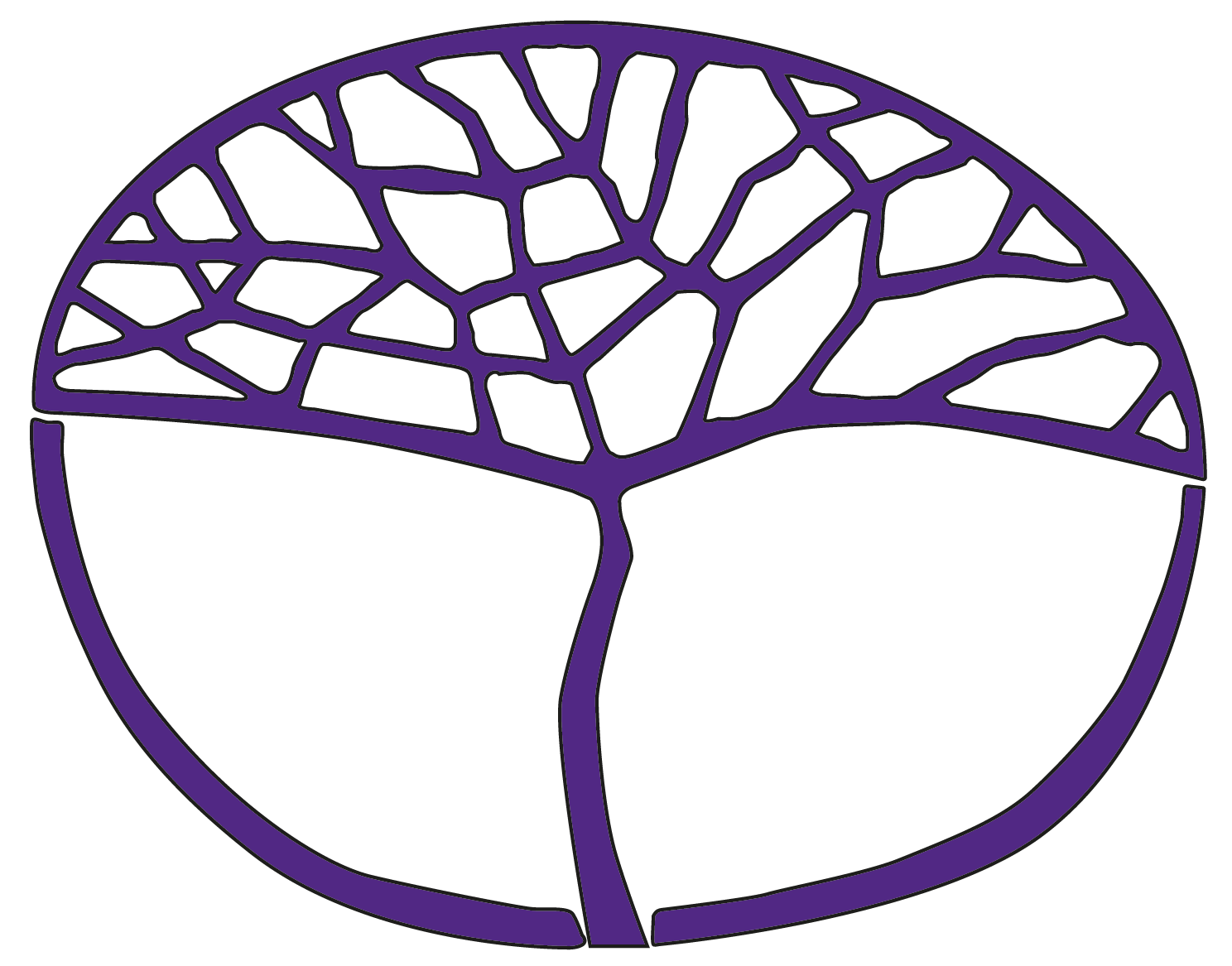 BiologyGeneral Year 11Copyright© School Curriculum and Standards Authority, 2014This document – apart from any third party copyright material contained in it – may be freely copied, or communicated on an intranet, for non-commercial purposes in educational institutions, provided that the School Curriculum and Standards Authority is acknowledged as the copyright owner, and that the Authority’s moral rights are not infringed.Copying or communication for any other purpose can be done only within the terms of the Copyright Act 1968 or with prior written permission of the School Curriculum and Standards Authority. Copying or communication of any third party copyright material can be done only within the terms of the Copyright Act 1968 or with permission of the copyright owners.Any content in this document that has been derived from the Australian Curriculum may be used under the terms of the Creative Commons Attribution-NonCommercial 3.0 Australia licenceDisclaimerAny resources such as texts, websites and so on that may be referred to in this document are provided as examples of resources that teachers can use to support their learning programs. Their inclusion does not imply that they are mandatory or that they are the only resources relevant to the course.Sample assessment outlineBiology – General Year 11Unit 1 and Unit 2Assessment 
typeAssessment type weighting Assessment task weightingWhenAssessment taskScience 
inquiry40%10%Semester 1Week 6Task 1: Environmental investigation – Use dichotomous keys to classify organisms in the local habitat; select a group of plants or a group of animals on which to focus your investigation.Science 
inquiry40%5%Semester 1Week 10Task 3: Practical – Microscopy techniques. Prepare slides, set up and focus a microscope, state magnification, measure cell size, interpret images and draw diagrams.Science 
inquiry40%5%Semester 1Week 12Task 4: Investigation – Respiration in seeds. Set-up, monitor and collect data conducted over two weeks. A scientific report will be written individually in class under supervised conditions.Science 
inquiry40%5%Semester 2Week 2Task 7: Practical – Gas exchange in animals. Dissect fish gills and make comparisons with a sheep’s pluck (heart and lungs). Respond to questions guiding them through the activity.Science 
inquiry40%5%Semester 2 Week 4Task 8: Practical – Specialised structure for nutrition in carnivores, herbivores and parasites. Observe skulls of carnivores and herbivores to compare teeth structure and compare these with structures of parasites, e.g. hookworm. Draw diagrams, summarise findings and make inferences on other organisms’ mode of nutrition.Science 
inquiry40%10%Semester 2Week 12Task 11: Investigation – Adaptations of vascular plants and algae for an aquatic environment. Visit an aquatic ecosystem to make observations of plants; collect data and record observations. Use field notes to write a report in class under supervised conditions.Extended response20%10%Semester 1Week 14Task 5: Extended response – Maximising photosynthesis to improve commercial plant growth. Research the topic and write responses to questions in class under supervised conditions.
Time allowed – 30 minutes. A half-page of notes can be used.Extended response20%10%Semester 2Week 6Task 9: Extended response – Exchange surfaces in plants. Research the topic and write responses to questions in class under supervised conditions. Time allowed – 30 minutes. A half-page of notes can be used.Test40%10%Semester 1Week 6Task 2: Classification testTest40%10%Semester 1Week 15Task 6: Cell processes testTest40%10%Semester 2Week 8Task 10: Functioning organisms testTest40%10%Semester 2Week 15Task 12: Adaptations testTotal100%100%